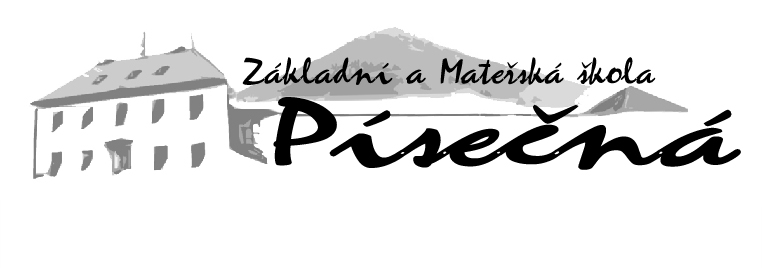 Aktuální informaceV současné situaci jsme se rozhodli využít naše šikovné paní kuchařky a uklízečky, které v rámci náhradní práce šijí ochranné roušky. Postupně je budou dodávat do prodejny KONZUM v Písečné.             Přebytky pošleme do nemocnice v Ústí nad Orlicí.Děkujeme rodičům za rychlou a vstřícnou komunikaci s třídními a zodpovědný přístup k   domácímu vzdělávání dětí.Pracovní listy s různou úrovní obtížnosti budou rozeslány i dětem z předškolního oddělení MŠ.  P. učitelky předškoláků v nejbližší době kontaktují rodiče. Nemusíte se bát zbytečné zátěže.  Pracovní listy budou obsahovat jednoduchá cvičení a úkoly, na něž navazuje učivo prvního ročníku.Termín zápisu do prvního ročníku jsme ponechali na 2. dubna. Pokud by došlo ke změně termínu, či způsobu zápisu, podáme včas informace mailem či telefonicky.Vyšetření očí v MŠ firmou PRIMA VIZUS je přeloženo na 4. 6. 2020.Přeji všem hodně sil, pevné nervy a těším se na brzké setkání se všemi žáky naší školy i jejich rodiči.Květoslava Stejskalová18. 3. 2020   